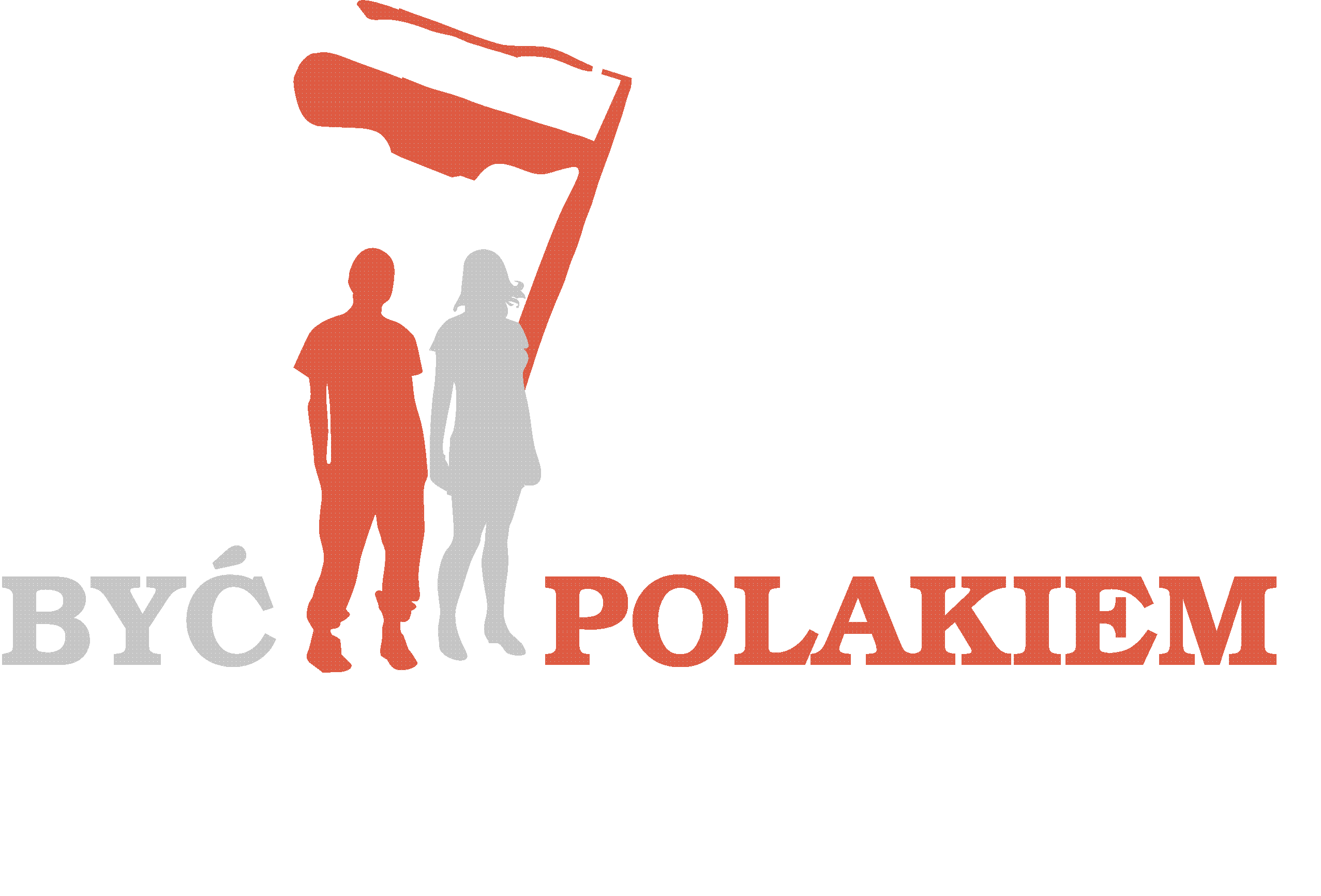 KONKURS : „BYĆ POLAKIEM” 2021 r. MODUŁ B – DLA NAUCZYCIELI TEMAT: Gramatyka ukryta w wierszach o miłości.Metodyczna prezentacja problemów gramatycznych i leksykalnych występujących w wybranym wierszu lirycznym, np. w wierszu K.I Gałczyńskiego „ Rozmowa liryczna”